MINISTÉRIO DA EDUCAÇÃOUNIVERSIDADE FEDERAL DO RIO GRANDEPROGRAMA DE PÓS-GRADUAÇÃO EM MODELAGEM COMPUTACIONALTÍTULO DA TESE OU DISSERTAÇÃOporNome do CandidatoDissertação (Tese) para obtenção do Titulo deMestre (Doutor) em EngenhariaRio Grande, mês, anoIncluir aqui a folha de rostoDedicatória, opcional feita pelo autor em formato livre,Somente na versão final, após aprovada a dissertação ou teseAGRADECIMENTOSSomente na versão finalObrigatório no caso de bolsista, no mínimo à instituição que o agraciou.Opcional para os demais, onde o autor faz agradecimentos dirigidos a pessoas ou instituições que contribuíram de maneira relevante à elaboração do trabalho.RESUMOO resumo deve ser escrito em um único parágrafo e não deve conter citações de autores, fórmulas, abreviaturas, símbolos ou equações. Este deve consistir em um texto claro e objetivo ressaltando a finalidade, metodologia, resultados e conclusões do trabalho. O resumo, incluindo as palavras chaves, não pode ultrapassar 1 págiana de texto.Palavras-chaves: de 3 a 5 palavras (ou expressões) chavesABSTRACTMesmas características de formatação do resumo, em língua inglesa, mas não sendo necessariamente a sua tradução literal. Deve preservar o conteúdo do resumo, adaptando-o às peculiaridades da língua inglesa.Keywords: 3 to 5 keywordsÍNDICELISTA DE FIGURASLISTA DE TABELASLISTA DE ABREVIATURASLISTA DE SÍMBOLOS1. IntroduçãoA formatação do texto deve ser:digitada em espaço 1,5 (um e meio)fonte Times New Roman tamanho 12tamanho de papel A4	Todas as unidades devem estar no sistema internacional.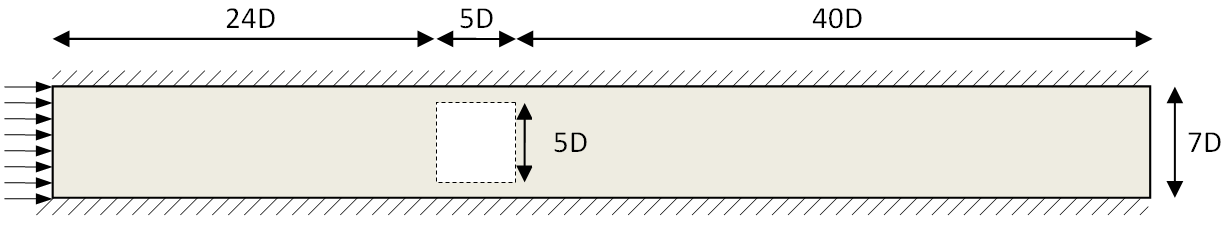 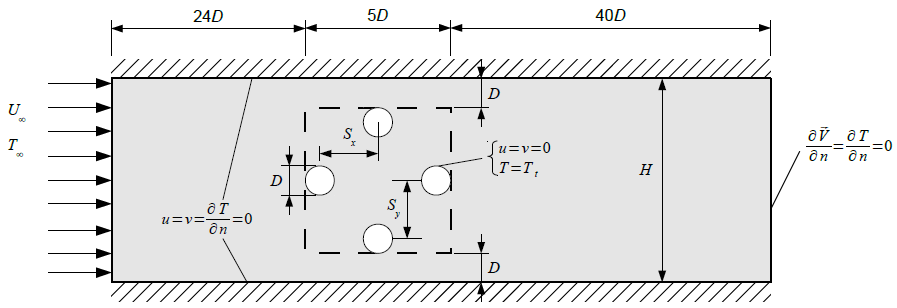 Figura 2.1 Domínio computacional do problema.Tabela 2.1 Configurações e Propriedades termofísicas.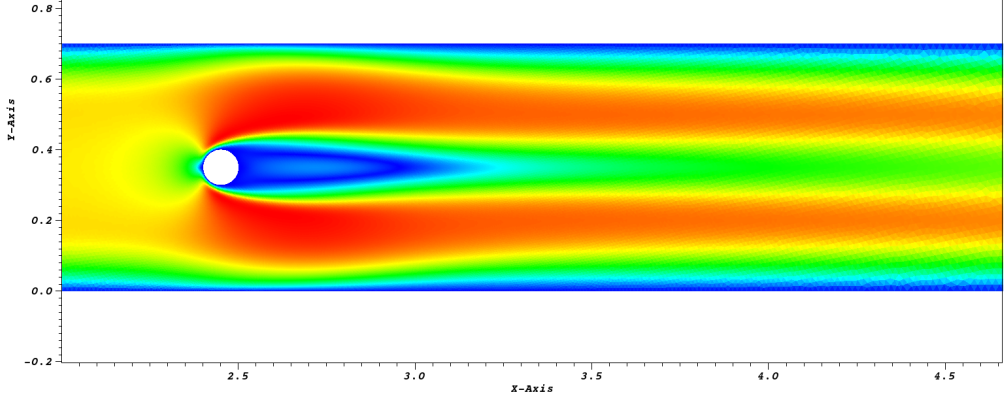 Figura 5.1 Simulação da função objetivo para um tubo.ReferênciasINCROPERA, F. et al. Fundamentos de transferência de calor e de massa, 6a ed. Rio de janeiro: LTC, 2008.MalhaN° de volumesMassa Específica (kg/m3)1Viscosidade Dinâmica (Pa s)0.05Condutividade térmica (W/mK)1Calor Específico (J/kg K)14.2Passo de tempo∆t (s)0.001Velocidade da corrente, U∞ (m/s)50Tempo final (s)2Resíduos (massa e quantidade demovimento)1e-06Resíduos energia1e-08